УТВЕРЖДАЮ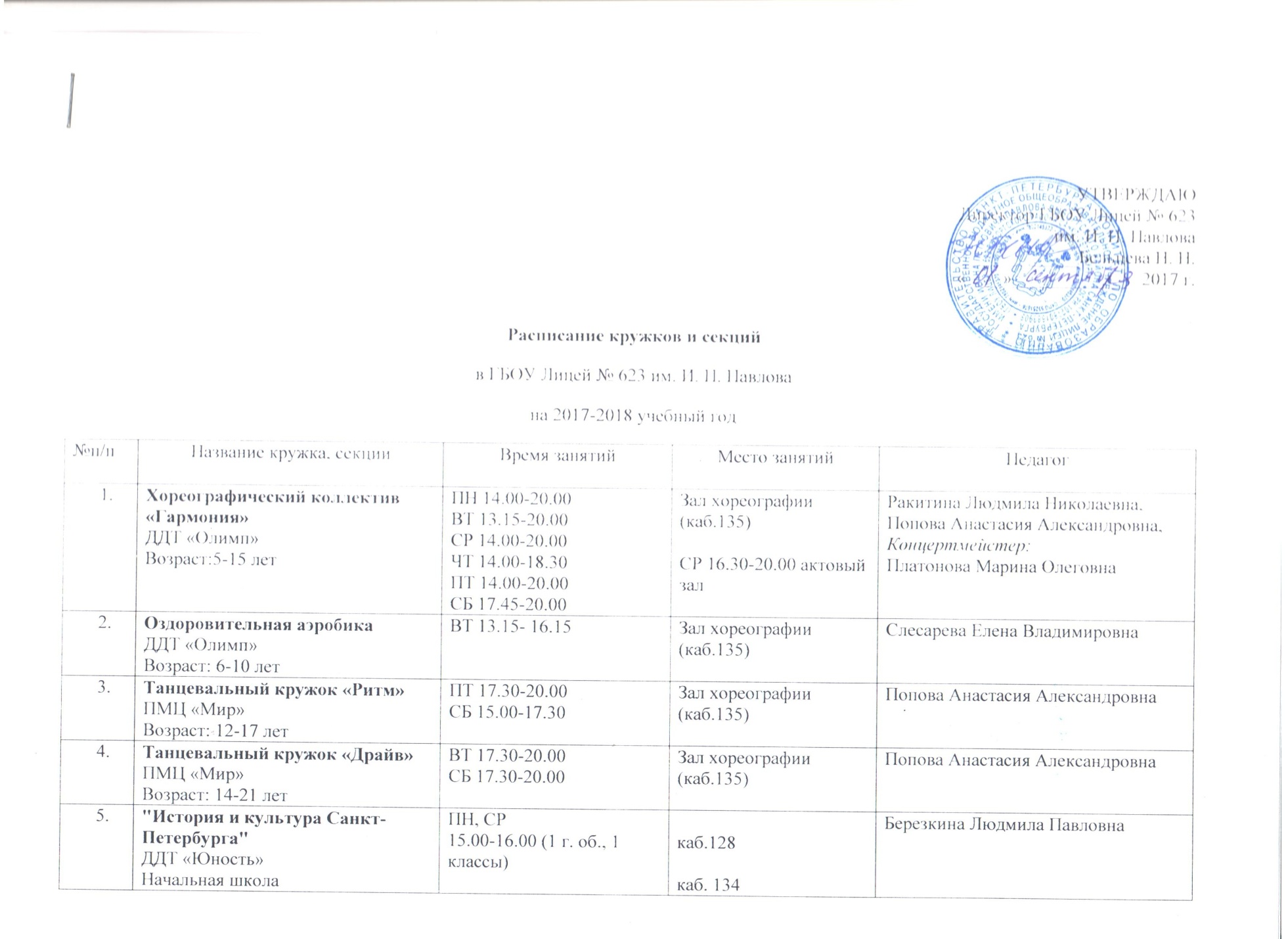 Театральная студия «Радуга»ГБОУ лицей№6234 классСР 14.00-16.30Актовый залОдзелашвили Арсен СергеевичТеатральная студия «Глобус»ДДТ «Современник»1-4 классы5-7 классыПН, ПТ  14.30-15.1515.20-16.0516.15-17.0017.05-17.55Актовый залГурьев Денис Владимирович«Макраме. Фриволите»ДДТ «Юность»1-4 классыПН16.00-17.3017.40-19.30ВТ 15.30-17.1017.20-19.00СР15.30-17.1017.20-19.00ЧТ15.30-17.1017.20-19.00Каб. 129Прокофьева Людмила Леонидовна«Аэробика»Начальная школа, мальчики и девочкиДДТ «Юность»ПН 17.00-20.00 СР 17.00-20.00 ЧТ 16.00-20.00 ПТ16.00-20.00 СБ16.00-20.00Мал.зал №125 Спортивный зал №1Мал.зал№125Спортивный зал №1Спортивный зал №216.00-17.00 мал.зал №125Чичева Мария МихайловнаУшуЛицей№6231-7 класс, мальчики и девочкиВТ  16.00-19.00ЧТ  16.00-19.00Спортивный зал №1Морозова Алёна ВладиславовнаКружок современного танцаЛицей№6231-4 классы5-9 классыВТ, ПТ15.00-16.0016.00-17.00Мал.зал №125Орлова Елена Дмитриевна«Макраме. Фриволите»ДДТ «Юность»1-4 классыПН16.00-17.3017.40-19.30ВТ 15.30-17.1017.20-19.00СР15.30-17.1017.20-19.00ЧТ15.30-17.1017.20-19.00Каб. 129Прокофьева Людмила ЛеонидовнаСекция настольного хоккея ПМЦ «Мир»1-4 классы«Пирамида»«Мир»ПТ 14.00-16.00СБ 12.00-15.00 выезды на турнирыПТ 16.00-18.00СБ 15.00-18.00 выезды на турнирыХолл, 1 этажБелавина Ирина НиколаевнаСекция настольного хоккея ПМЦ «Мир»1-4 классы«Петербург» «Евразия»ВТ 14.00-16.00СБ 12.00-15.00 выезды на турнирыВТ 16.00-18.00СБ 15.00-18.00 выезды на турнирыХолл, 1 этажЛазарев Василий ВладимировичОФП (Волейбол)Лицей№623ВТ – 15.30-16.30      7-9 классСБ 15.00-17.00         7-9 классПН – 16.00-18.00      8-9 класс Спортивный зал №2Фёдорова Елена ДмитриевнаФёдорова Екатерина ИгоревнаОФП (Баскетбол)Лицей№6237-9 класс, 10-11 класс          СБ 15.00-18.00Спортивный зал №1Куприянова Надежда ПавловнаВолейбол СДЮШОР «Экран»Девочки 2008 (2-3 класс)ПН15.30-20.00ВТ16.30-20.00СР16.00-18.00ЧТ 15.30-20.00ПТ 16.30-20.00Спортивный зал №2Козовец Татьяна МихайловнаОФП с элементами спортивных дисциплин (Карате)Лицей№623 (все возраста с 1 класса, мальчики и девочки)ПН                18.00-20.00        СР                18.00 -20.00       Спортивный зал №1Спортивный зал №2Моторичев  Аркадий Юрьевич      Литература «Теория и практика написания сочинений»Лицей№623ПН, ВТ15.00-16.00Каб.203Коликова Яна АлександровнаЛитература «Теория и практика написания сочинений»Лицей№623ВТ 15.00-16.00Каб. 321Кувангалиева Зинаида Давлетовна«Сочинение как основной жанр письменных работ учащихся » Лицей№623 СР15.00-17.00ЧТ15.00-17.00Каб. 321Каб. 205Наместникова Людмила МихайловнаНазина Лариса Николаевна«Студия развития речи»Лицей№623Возраст: 7-8 летПТ 16.00-18.00Каб. 11Смирнова Наталья ВениаминовнаАнглийский язык: "Мир вокруг нас"Лицей№623 СР15.00-17.00ЧТ15.00-17.00Каб. 222Каб. 314Дьякова Галина ГеннадьевнаАнтонова Ксения Андреевна